PLANO DE AULAPROJETO MUDANÇAS CLIMÁTICASTEMA: MUDANÇAS CLIMÁTICAS E IMPACTOS NA PRODUÇÃO DAS SAFRAS REGIONAIS	JUSTIFICATIVA:		A globalização ocorrente, trouxe muitos benefícios a sociedade, mas também é bem verdade que os malefícios causados ao meio ambiente, provenientes de todas as mudanças e prejuízos contra a natureza, são de grandes impactos, estimados em um valor incalculável. Estudiosos ambientalistas, calculam que a intervenção humana sobre o meio ambiente, necessitarão da ação da geração atual, para tentar reverter a situação em que o planeta Terra se encontra, na questão ambiental. É sobre esse pensamento, de como essas ações poderão interferir de maneira positiva ou negativa, também, como continuar a garantir, que o acesso aos meios naturais indispensáveis para que a vida seja possível em nosso planeta, que nasce a ideia desse projeto. Foi refletindo, de como é indispensável, propiciar momentos que possam auxiliar os alunos na conscientização, em que, suas ações sobre o meio ambiente, também a interferência do ser humano, no espaço no qual está inserido, pode causar sérios impactos ambientais, que surge a oportunidade de trazer esse projeto. Nós seres humanos, estamos cada vez em busca de novas técnicas, que possam facilitar o domínio do espaço, muitas vezes buscando intervenções sobre o mesmo a qualquer custo, sem refletir que tais ações podem provocar fatos impactantes, muitas vezes sem lei de retorno.Como esse é um tema muito amplo, seguiremos pelo viés das Mudanças Climáticas, ocasionadas pela ação do ser humano sobre o meio ambiente.Essa mudança repentina de clima, ocasionado por uma série de fatores, poderão ficar esclarecidas aos alunos participantes do projeto, após participarem das atividades propostas no período em que o projeto estiver acontecendo. Espera-se, que esses mesmos sujeitos participantes, mais alguns que serão convidados, possam ter nessa experiência, algo que o esteja preparando para as mudanças, em que o planeta necessita. Fala-se, de mudanças calculadas a curto e longo prazo. Visto, que após a participação no projeto, suas reflexões sobre o meio no qual está inserido, sejam de pensamentos de transformações.OBJETIVO GERAL: Conscientização, da importância de mudanças de hábitos, visando a conservação e manutenção dos meios naturais do planeta.Objetivos Específicos:Entender que alguns meios naturais são esgotáveis;Desenvolver a habilidade de refletir sobre suas ações;Propiciar meios de estar frente a acontecimento reais sobre impactos ambientais, principalmente aqueles que trazem sérias mudanças climáticas;Analisar que cada um é responsável, pelos acontecimentos, principalmente as catástrofes naturais, ocasionadas pelas mudanças climáticas.Habilidades:(EF09GE18)Discutir iniciativas que contribuam para restabelecer o equilíbrio  ambiental a partir da identificação de alterações climáticas regionais e globais provocadas pela intervenção humana.Competências:Construir argumentos com base em informações geográficas, debater e defender ideias e pontos de vista que respeitem e promovam a consciência socioambiental e o respeito à biodiversidade e ao outro, sem preconceitos de qualquer natureza.Agir pessoal e coletivamente com respeito, autonomia, responsabilidade, flexibilidade, resiliência e determinação, propondo ações sobre as questões socioambientais, com base em princípios éticos, democráticos, sustentáveis e solidários.Cronograma de Execução do Projeto:Grupo: Mudanças Climáticas e Impactos na Produção das Safras RegionaisProfessores: Ana Sipp, Cesar Dacol, Letícia Thomazi, Simone RosinekAlunos dos 7º Anos – M1 e BSRecursos utilizados:Ferramentas tecnológicas (computador, celular). Referências bibliográficas:BELLO FILHO, Ney de Barros . Direito Ambiental das Mudanças Climáticas:  novos paradigmas da atuação judicial. 2009. Brasil. Disponível em: . Acesso em:  13 jun. 2013.BRACCINI, Bruna Zaccaro. O Poder Público e as mudanças climáticas: breve avaliação sobre a estrutura e os instrumentos adotados. 2010. Brasil. Disponível em: . Acesso em: 13 jun. 2013.MARENGO, José A. Mudanças climáticas globais e seus efeitos sobre a biodiversidade: caracterização do clima atual e definição das alterações climáticas para o território brasileiro ao longo do século XXI. 2. ed. Brasília: MMA, 2007.NETO, Petronio de Tilio. Ecopolítica das mudanças climáticas: o IPCC e o ecologismo dos pobres. 2008. 190 f. Tese (Doutorado em Ciência Política), Universidade de São Paulo, São Paulo, 2008.ROSA, Luiz Pingelli. Vulnerabilidade e ações de adaptações dos recursos  hídricos às Mudanças Climáticas no Brasil. Rio de Janeiro: Interciência, 2014.YURIE, Ingrid. Como abordar as mudanças climáticas em sala de aula. Disponível em: https://novaescola.org.br/conteudo/13993/como-abordar-as-mudancas-climaticas- em-sala-de-aulaCENTRO EDUCACIONAL MUNICIPAL DE IOMERÊ Diretora: Marta Maria FalchettiCoordenadora: Tânia Gonçalves da Silva BressanOrientadora: Marinez Zanetti ZagoSecretária: Roseli Aparecida Fiuza da Rosa CivieroProfessores: Ana Sipp, Cesar Dacol, Letícia Thomazi e Simone RosinekDisciplinas: Arte, Língua Portuguesa e MatemáticaTurma: 7ºs Anos M1 e BSData: 17/11/2020DataProfessor(es) Responsável(eis)Assunto23/11/2020TodosAbertura com definição dos trabalhos que os alunos deverão apresentar. Live com o produtor rural Daniel Panceri.24/11/2020CesarApresentação de dados estatísticos fornecidos pela Epagri sobre os efeitos da estiagem na produção local.25/11/2020Letícia e SimoneApresentação de vídeos com produtores e da Epagri.02/12/2020TodosEncerramento com apresentação dos trabalhos produzidos pelos alunos.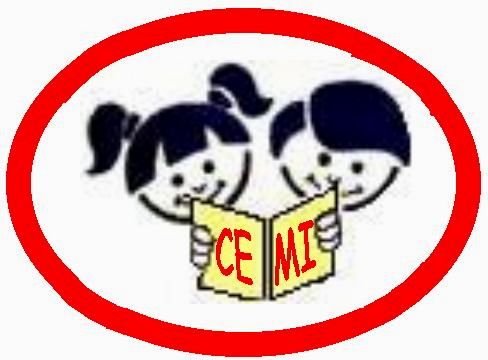 